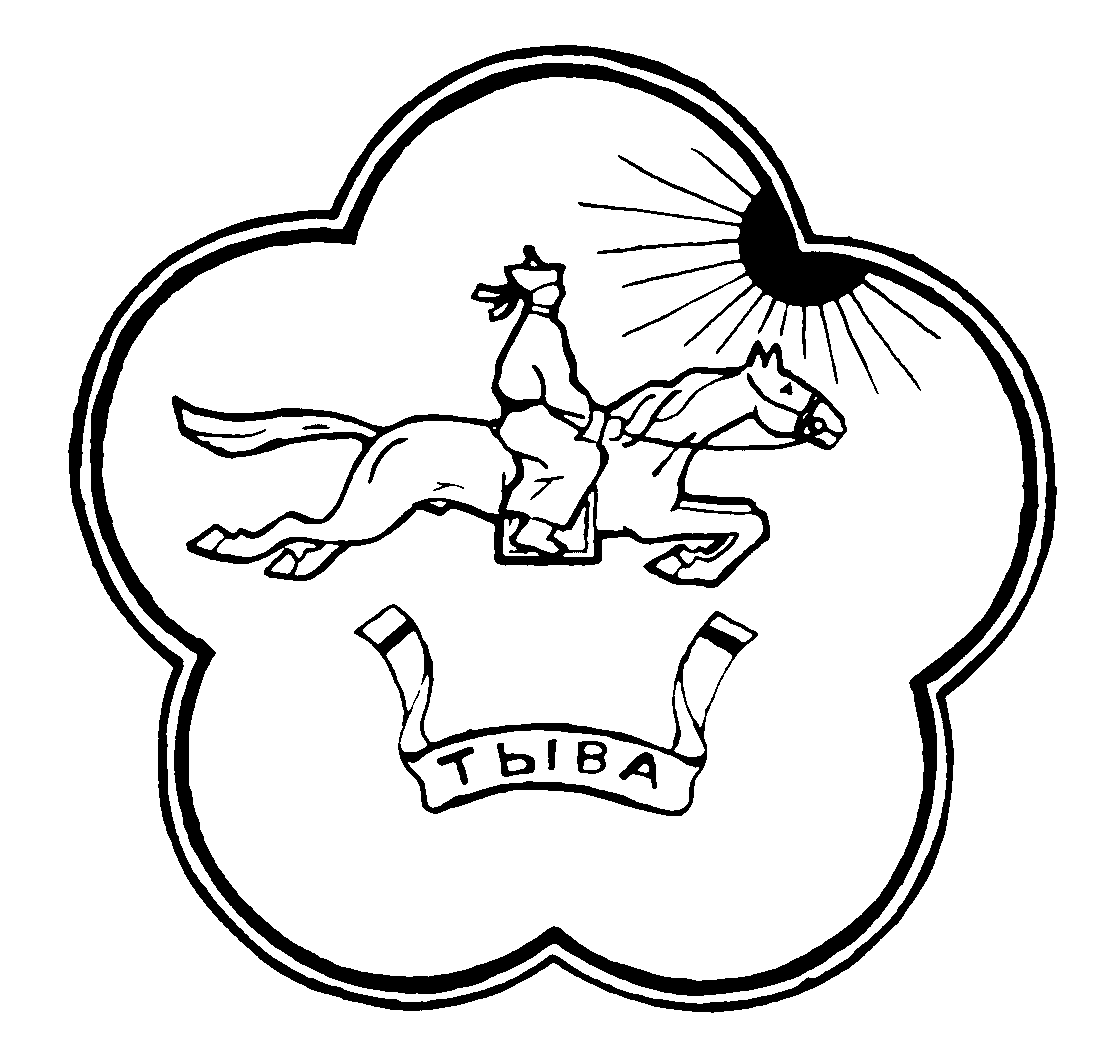 с. Кызыл-Арыг, ул. Школьная 28а.тел. 8(39437) 2-22-04   e-mail:  сyzyl-aryg@yandex.ru                                                Суму чагыргазынын АЙТЫЫШКЫНЫРАСПОРЯЖЕНИЕ администрации сумона Кызыл-Арыг «26» января 2018 г. № О принимаемых мерах по профилактике заболеваемости ОРВИ и гриппом в сумоне Кызыл-АрыгВ целях предупреждения распространения и минимизации неблагоприятных последствий заболеваний гриппом и ОРВИ, администрация сумонаРАСПОРЯЖАЕТСЯ:Вводить ограничительные мероприятия (карантин) в дошкольном и общеобразовательных учреждениях сумона Кызыл-Арыг в связи с превышением допустимого порога заболеваемости гриппом и ОРВИ более 20 % посещающих детей, школьников в учреждениях в целом. Руководителям дошкольного и общеобразовательных учреждений с введением ограничительных мероприятий (карантина) в дошкольных и общеобразовательных учреждениях:- издать приказ о введении ограничительных мероприятий (карантина) в образовательных учреждениях сумона и запретить проведение культурно-массовых мероприятий в образовательных учреждениях, если уровень заболеваемости гриппом и ОРВИ превысит допустимый порог;- обеспечить ежедневный мониторинг посещаемости дошкольного и общеобразовательных учреждений, температурного режима в них с предоставлением информации в Управление образования Тандинского кожууна;- обеспечить качество проведения активного выявления случаев заболеваний гриппом и ОРВИ среди сотрудников, учащихся, воспитанников, повысить качество «утреннего фильтра»;- принять меры по отстранению от работы, учебы или посещения учреждений лиц с признаками острых респираторных инфекций;- обеспечить поддержание оптимального теплового режима в дошкольном и общеобразовательных и социальных учреждениях, введение «масочного режима», проведение текущей дезинфекции с использованием вирулицидных дезинфектантов, режимов проветривания, УФО бактерицидными лампами, также обеспечить условия для соблюдения личной гигиены детьми, школьниками, правильно организовать питьевой режим.Во всех учреждениях сумона ввести масочный режим работы с началом массовой заболеваемости.Директору сельского клуба (Куулар С.С.) запретить проведение массовых мероприятий в учреждении на время объявленного карантина (с достижением 20% порога заболеваемости населения).Контроль за исполнением распоряжением возложить на заместителя председателя по социальной политике Кунзек А.В.Председатель:                                                 Ш.О. Ооржак